MERSİN BÜYÜKŞEHİR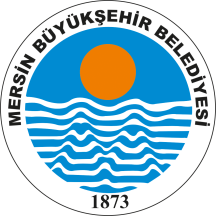 BELEDİYE MECLİSİ KARARIBirleşim Sayısı : (1)Oturum Sayısı : (1)Dönem Sayısı   : (2)Karar Tarihi    : 08/02/2016Karar Sayısı     : 134	 Büyükşehir Belediye Meclisi 08/02/2016 Pazartesi günü Büyükşehir Belediye Meclis Başkanı Burhanettin KOCAMAZ başkanlığında Mersin Büyükşehir Belediyesi Kongre ve Sergi Sarayı Toplantı Salonu’nda toplandı.İmar ve Şehircilik Dairesi Başkanlığı'nın 05/02/2016 tarih ve 54882412-301.05.03-573 sayılı yazısı katip üye tarafından okundu.KONUNUN GÖRÜŞÜLMESİ VE OYLANMASI SONUNDA	İdaremiz aleyhine Ömer GÖK tarafından  Mersin 2. İdare Mahkemesi'nin    2014/1945E. sayılı dosyası ile Mersin İli, Yenişehir İlçesi, Menteş Köyü, 7419 ada 1 parsel sayılı taşınmaza ilişkin olarak Yenişehir Belediye Başkanlığı'nın teklifi ile, Mersin Büyükşehir Belediye Meclisi'nin 08.09.2014 tarih ve 396 sayılı  kararı  ile  kabul  edilen  1/5000 ölçekli Nazım   İmar  Planı   Değişikliğinin   iptali   talebi   ile  açılan   davada;   anılan   mahkemenin 18.11.2015 tarih ve 20 l4/l945E. 20l5/1613K. sayılı kararı ile söz konusu işlemin iptaline karar verilmiş olup, 2577 sayılı yasanın 28. Maddesi gereğince işlem tesis edilmesi ile ilgili teklifin gündeme alınarak, İmar ve Bayındırlık Komisyonu'na havalesine, yapılan iş'ari oylama neticesinde mevcudun oy birliği ile karar verilmiştir.Burhanettin KOCAMAZ                     Enver Fevzi KÖKSAL     	 Ergün ÖZDEMİR        Meclis Başkanı	                                   Meclis Katibi	   	                Meclis Katibi